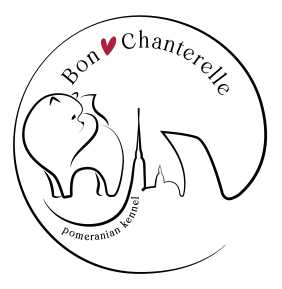 Памятка владельцу щенка Первое, что нужно запомнить Вам и Вашим домашним – как правильно брать щенка в руки. Он еще мал, и мышцы, связки у него слабые и если таскать щенка, подхватывая его за передние лапы, то очень легко травмировать его на всю жизнь. Брать щенка надо обеими руками под грудь и под седалище одновременно, либо с обоих боков, захватывая область грудной клетки и лопатки, а не под живот. Держать следует крепко, чтобы щенок не вырвался и не упал на пол. Помните, что маленькая собака – это не котенок, она не умеет также управлять своим телом при падении, как кошка, поэтому не сажайте щенка на диваны и кресла, если он не может забраться на них сам, и не оставляйте малыша на возвышениях без присмотра. Большинство начинающих владельцев маленьких собачек сталкиваются с проблемой травматизма у щенков (переломы конечностей, ушибы головы и т.п.). Большая часть несчастных случае связана именно с падением животных с рук или высоких поверхностей.  Так что без крайней необходимости не следует щенка поднимать, лучше самим почаще приседать к нему.1.     Обустройство места для щенкаМесто для щенка должно располагаться  не на сквозняке и желательно не на проходе, также место не должно находиться вблизи источников отопления, чтобы Вашему питомцу не было жарко. Шпицы гораздо хуже переносят жару, чем холод, поэтому, если щенок все же пытается выбрать место в Вашем доме попрохладнее, не препятствуйте ему в этом. Место должно быть достаточно укромным, но в то же время располагаться так, чтобы щенок оттуда мог наблюдать за всеми обитателями нового дома. Для обустройства такого укромного места может оказаться очень удобным небольшой вольер, который, как бы определит «личное» пространство щенка и обеспечит его безопасность в Ваше отсутствие. Маленькие щенки очень хорошо привыкают к такому «личному» пространству и не воспринимают его как ограничение свободы. При подаче команды «МЕСТО» незамедлительно посадите его за ограждение вольера или приманите лакомством прямо в вольер  и обязательно дайте ему «вкусняшку». Скоро вы сами удивитесь, с каким удовольствием и скоростью Ваш малыш  бежит в свое укромное место при подаче команды, а потом с нетерпением ждет вознаграждения от Вас.Однако, никогда не наказывайте щенка, если он достиг территории своего обиталища. Это священное место, и никто не имеет право его там тревожить. 2. Спальное местоСпальное место  у щенка должно быть достаточно мягким и просторным. Лучше всего для него подходит небольшой матрасик, укрытый чистой накидкой или простыней или просто с обычной наволочкой, которую по мере необходимости можно поменять или выстирать. Со временем можно приобрести небольшой домик или корзиночку, которые в большом ассортименте продаются в зоомагазинах. Также для мелких пород шпицев спальное место можно  оборудовать прямо в пластиковом контейнере-переноске, который также может послужить хорошим укромным местом для малыша, если он устанет от игр или чрезмерного внимания Ваших гостей.
 3. ТуалетДо того, как щенок начнет приучаться к выгулу на улице, туалет для щенка можно оборудовать в непосредственной близи от его спального места, чтобы после сна он успел добежать и по дороге не наделал маленьких неприятностей. Первое время достаточно просто гигиенических пеленок, а со временем можно приобрести в зоомагазине специальные поддончики, которые успешно заменят подстилку. Хвалите малыша за каждое успешное «попадание», не забывая поощрять лакомством, и очень скоро вы будете избавлены от необходимости убирать лужицы и кучки.4. Приспособления для кормленияТакже необходимо приобрести поилки и мисочки для кормления щенка. Хотя первое время можно обойтись и обычном блюдечком, но если в Ваши планы входит выращивание выставочной собаки, лучше в зоомагизине купить специальную кормушку на кронштейне, установка мисок на которой регулируется по высоте по мере роста щенка. В идеале, мисочка должна быть установлена на таком уровне, чтобы щенок немножечко тянулся за кормом.Заранее поинтересуйтесь у своего заводчика, на каком режиме питания находится Ваш малыш. Как правило, ответственный заводчик снабдит Вас на первое время мешочком корма, которым питался щенок у него в доме, или даст подробную инструкции по организации натурального питания. Однако, на случай непредвиденных обстоятельств, Вы должны знать, где и какой корм покупать Вашему малышу.5. Игрушки Щенка необходимо обеспечить игрушками, он должен что-то грызть, так как этого требуют растущие зубы, иначе он  может испортить Вашу обувь и другие предметы обихода. Это могут быть специальные резиновые косточки, резиновые литые мячи (которые невозможно разгрызть) и т.д. Полые резиновые, мягкие игрушки, пластмассовые могут быть разгрызены, и щенок может подавиться их кусочками. По этой причине следует избегать давать играть щенку с обычными игрушками для детей. Я рекомендую, если есть такая возможность, давать щенку  очищенные от коры яблоневые  палочки. Они достаточно твердые, чтобы щенки разгрызли их быстро, но в то же достаточно мягкие, чтобы щенок не мог ими пораниться. В период смены зубов очень хорошо давать щенкам сырую морковку. Они с удовольствием ее грызут, при этом воспринимают ее как лакомство. В помещении, где будет находиться щенок, обязательно уберите все мелкие предметы и электропровода. Это очень опасные объекты для внимания щенка. Со щенком также нельзя играть тряпкой, он не поймет разницы между тряпкой и занавеской или скатертью и будет рвать и то, и другое. Нельзя играть со щенком в «перетяжки», т.к. это может испортить прикус. Ни в коем случае нельзя давать щенку играть старой обувью, так как щенок не сможет отличить новые босоножки от старого башмака.6. Приспособления для прогулокЧто касается поводков. Здесь нет каких-либо особых рекомендаций. Все зависит от Ваших пристрастий и финансовых возможностей. Поводки для своих питомцев я покупаю достаточно простые, но из натуральной кожи. Единственное требование – сами поводки и карабины на них не должны быть громоздкими и тяжелыми с учетом размера и конституции собаки. Однако, для приучения к команде «КО МНЕ» Вам может потребоваться поводок-рулетка, но ее можно приобрести немного позже, когда щенок уже привыкнет к улице, и придет время обучать его необходимым правилам поведения.А вот в отношении ошейников для шпицев мелких пород я категорически не рекомендую пользоваться шлейками и ошейниками с плоским сечением, так как такая конструкция может  испортить великолепную шерсть шпица, перетирая объемный и мягкий подшерсток. Самое оптимальное – это полустрогие кожаные ошейники с круглым сечением. С одной стороны, они не позволяют щенку «выкрутиться» из такого ошейника, но при этом плотно не прижимаются к его шерсти, сохраняя ее структуру. Также необходимо помнить, что полноценные прогулки со щенком можно начинать только через две недели после полной вакцинации. Через неделю после повторной вакцинации (в три месяца и семь дней) я разрешаю новым владельцам выносить щенка на улицу только на ручках и ни в коем случае не опускать его на землю и давать нюхать другим собакам. Следите за тем, чтобы щенок ничего не подбирал с земли, а всякие подобные попытки строго пресекайте чувствительным одергиванием поводка.После каждой прогулки необходимо мыть лапки, животик и половые органы щенка. Я также рекомендую протирать нос, так как щенки очень любопытны и часто тыкаются мордочкой и нюхают на улице то, что с нашей, человеческой, точки зрения нюхать совсем негигиенично.  7. Приспособления для груминга и гигиенических процедурНа первых порах Вам не понадобится каких-либо особенных приспособлений для обеспечения качественного ухода за шерстью малыша.  Самое главное на этом этапе – приучить маленького шпица к частным процедурам по уходу за его богатой шерсткой и не лениться почаще расчесывать Вашего малыша. В скором времени он привыкнет к этой процедуре и  будет получать от нее удовольствие. Для начала Вам потребуется только краш-щетка или пуходерка (с невысокими металлическими зубцами), а также большая (или среднего размера) металлическая расческа с длинными зубцами. Также для ухода за коготками Вам обязательно понадобится маленькая когтерезка.   И конечно, Ваш заводчик порекомендует, какую косметику лучше использовать для мытья малыша. Категорически нельзя использовать человеческие шампуни и бальзамы. Во-первых, они могут содержать компоненты, способствующие развитию аллергии на коже у щенков, во-вторых, как правило, они все имеют очень сильный запах, который может раздражать щенка, так как обоняние у собак развито гораздо сильнее, чем у людей. Также можно приобрести гигиенические салфетки для уходя за ушками и глазами, которые в большом количестве представлены в наших зоомагазинах. Если Вы будете придерживаться этих простых рекомендаций, поддерживать тесный контакт с заводчиком, не стесняясь обратиться за советом, то очень скоро Ваш маленький любимец превратиться в красивую, подвижную, жизнерадостную собаку, которая будет дарить Вам свое необъятную любовь долгие и долгие годы.С уважением, Владелец питомника «БОН-ЧАНТЕРЕЛЛЕ»    Ольга Смирнова